Игра «Что сначала, что потом…»Дайте ребенку рассмотреть картинки на странице. Он должен описать каждую из четырех картинок 2-3 предложениями.Предложите ему подумать и расставить картинки по порядку, объясняя свои действия.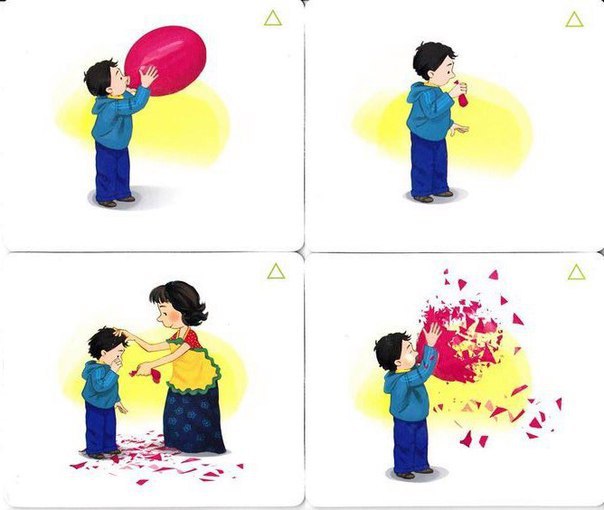 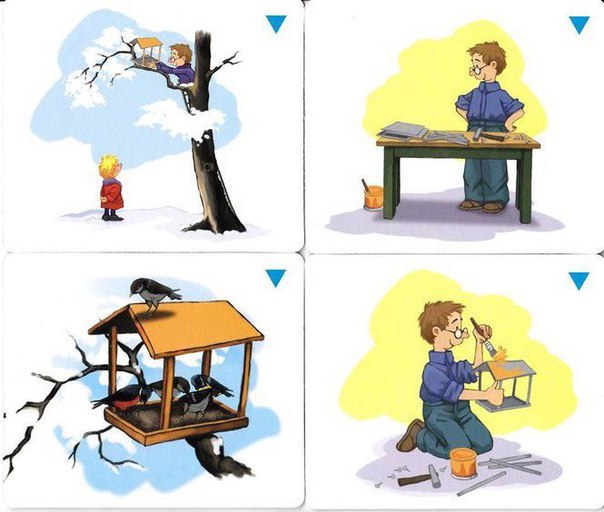 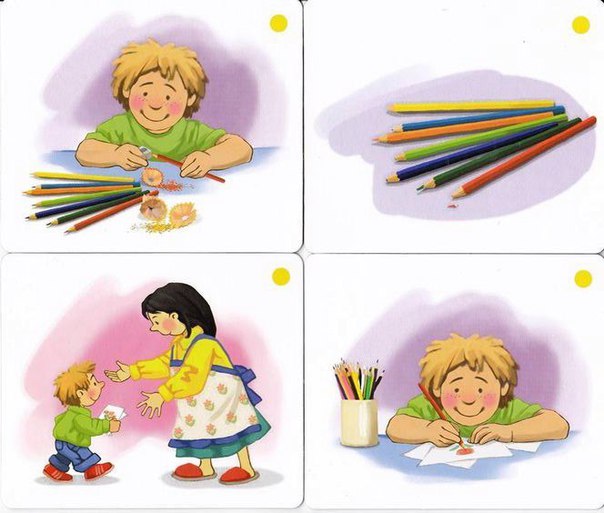 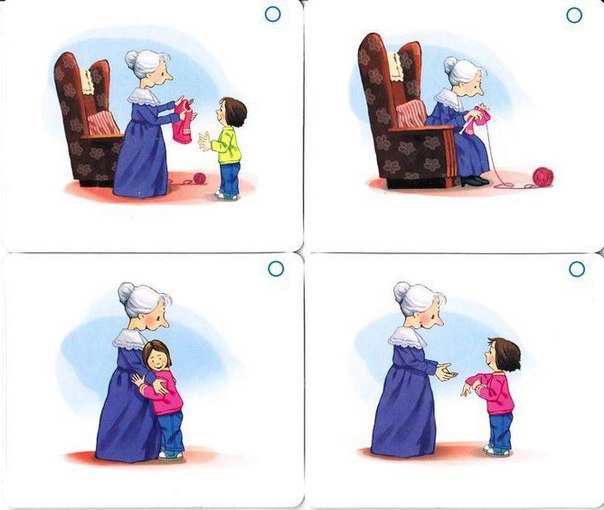 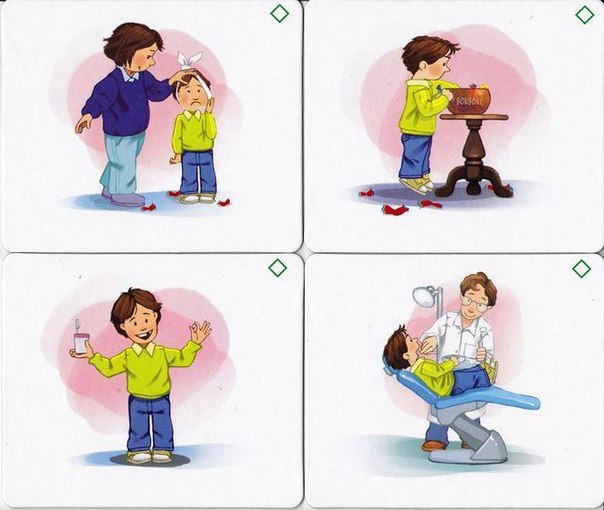 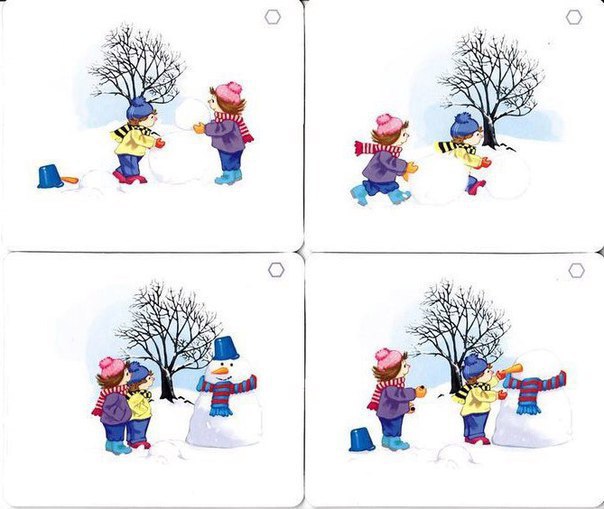 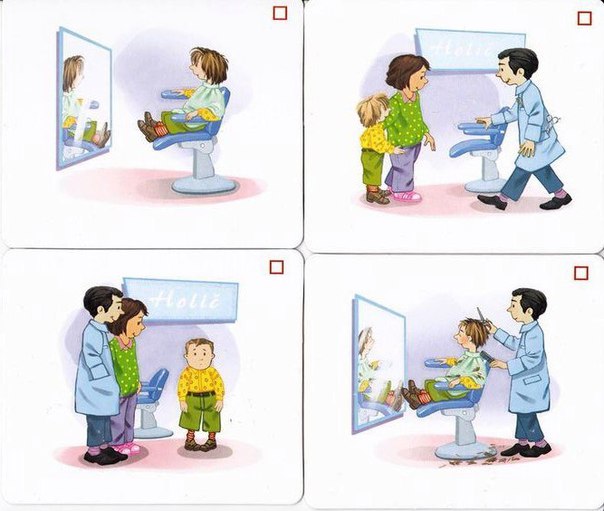 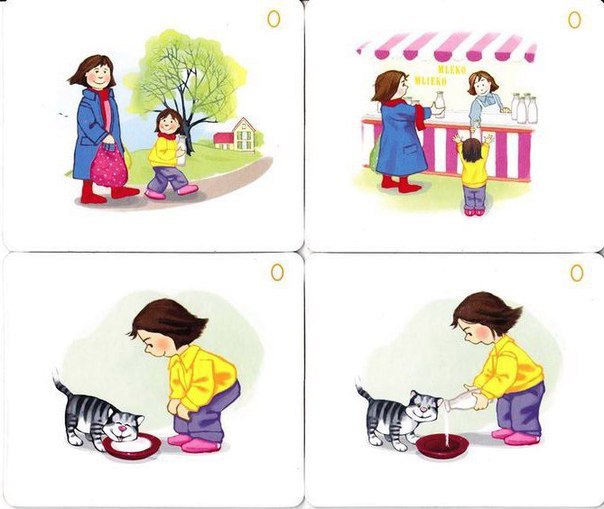 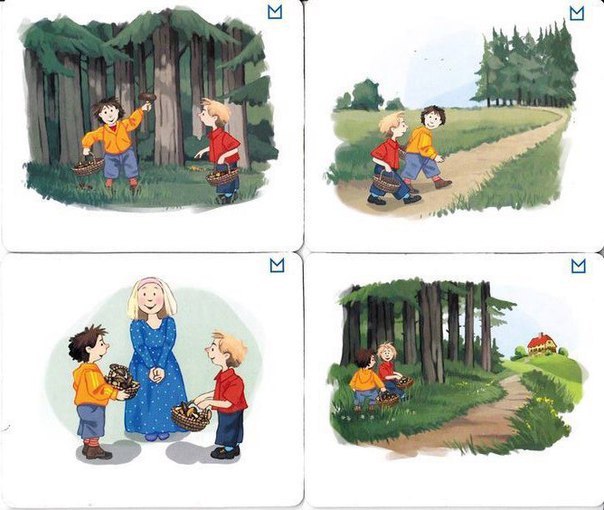 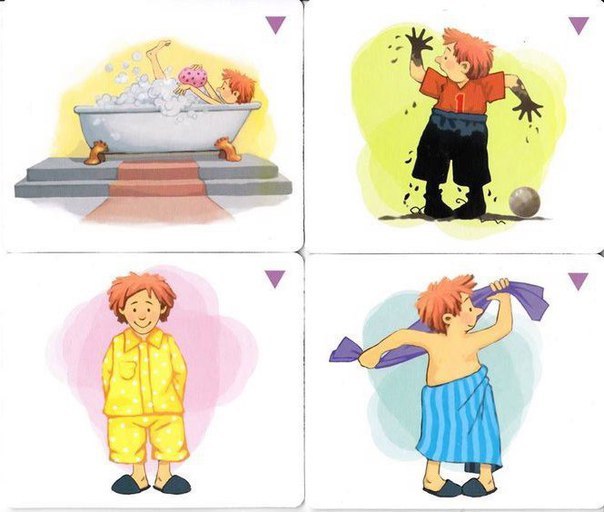 